Samling UppvärmningFörsvar (utan boll)Anfallarna räknar hur många gånger som de kommer igenom försvaret.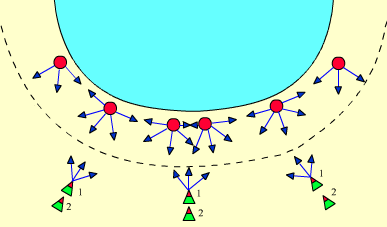 MålvakternaGenombrott Kantinlöpning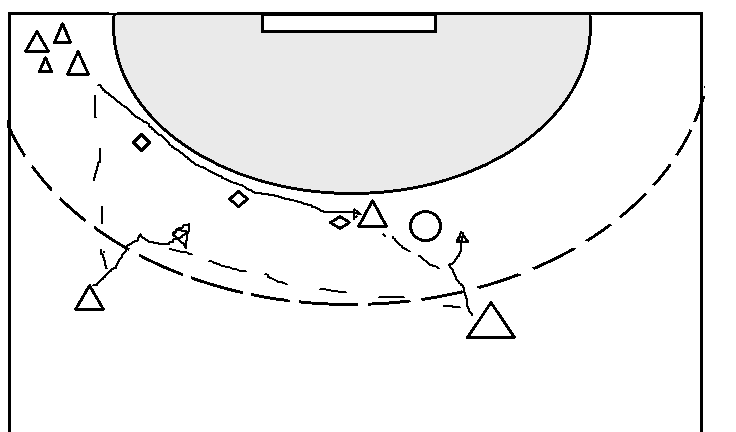 Kantinlöpning med växel och spärr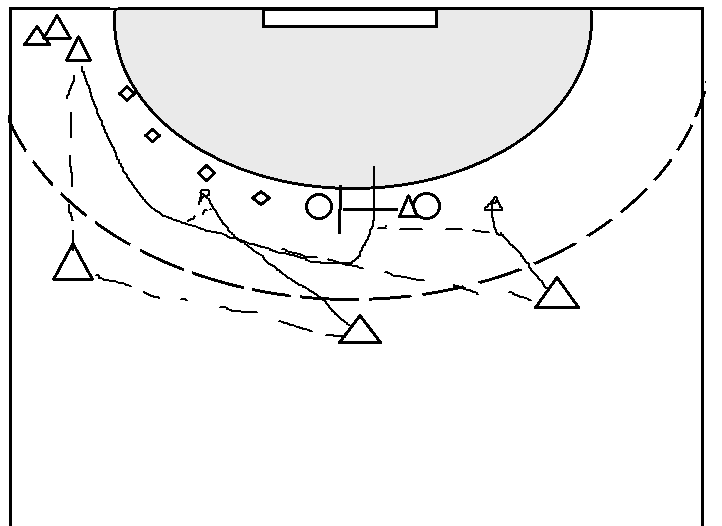 Genombrott/avslut och målvaktsträning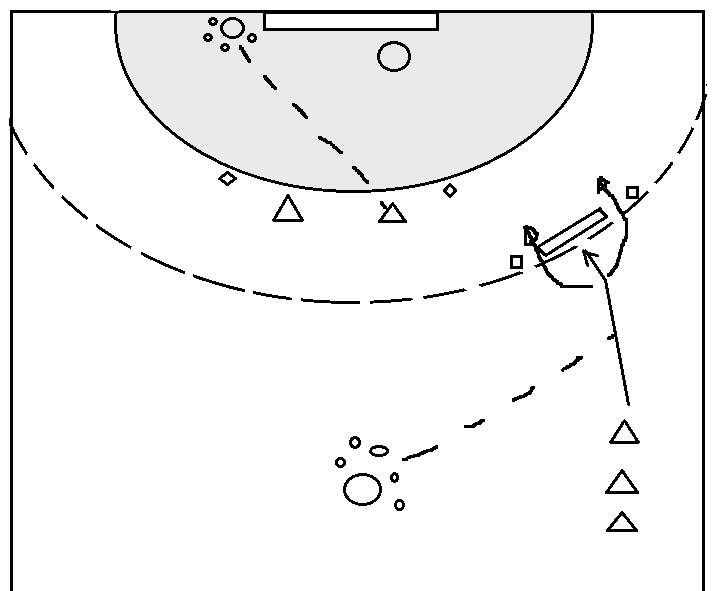 